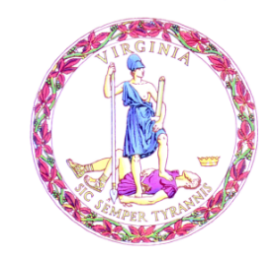 Commonwealth of VirginiaBoard of Education AgendaDate of Meeting: March 23, 2023	Time: 8:00 a.m.  Location: Board Room, 22nd Floor, James Monroe Building 
8:00 a.m.	FULL BOARD CONVENES MOMENT OF SILENCEPLEDGE OF ALLEGIANCEAPPROVAL OF MINUTESPUBLIC COMMENTCONSENT AGENDAFinal Review to Certify a List of Qualified Persons for the Office of Division Superintendent of SchoolsACTION/DISCUSSION ITEMSFinal Review of Arlington County Public Schools Alternate Route to Licensure for Certain Endorsements Pursuant to House Bill 2486 of the 2019 Virginia General AssemblyFirst and Final Review of Request from Buena Vista City Public Schools to Discontinue a Local Graduation RequirementFirst Review of Alternative Accreditation Plans for 2023-2024 Accountability YearFirst Review of Adoption of Special Provision to Suspend the Use of the Chronic Absenteeism Indicator for the Determination of Accreditation Status for Accreditation Year 2023-2024 First Review of Proposal to Approve Only a Year-to-Year Comparison of State Assessment Results to Determine Growth for Accountability Year 2023-2024 First Review of Updates to the Board Approved Courses First Review of Recommendation to Approve New Education (Endorsement) ProgramsPRESENTATIONS & WRITTEN REPORTSUpdate on College Partnership Laboratory SchoolsWritten Report on Historical Cut-Scores for the SOL Reading and Mathematics Tests for Grades 3-8Written Report on the Implementation of MOUs with Identified Divisions Written Report on the Timeline for Revisions to the Computer Science Standards of Learning Written Report on the Educational Technology Plan for Virginia 2023-2028 DISCUSSION OF CURRENT ISSUES – by Board of Education Members and Superintendent of Public InstructionADJOURNMENT 